Come Join Us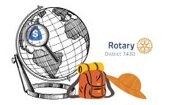 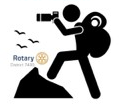 Foundation Gala and Recognition DinnerSaturday , March 5 20225:30-pm-10:00pmWilliam Penn InnFood,fellowship, entertainment,recognition, auction,games..Come Support Our Foundation!CLICK HERE TO REGISTER